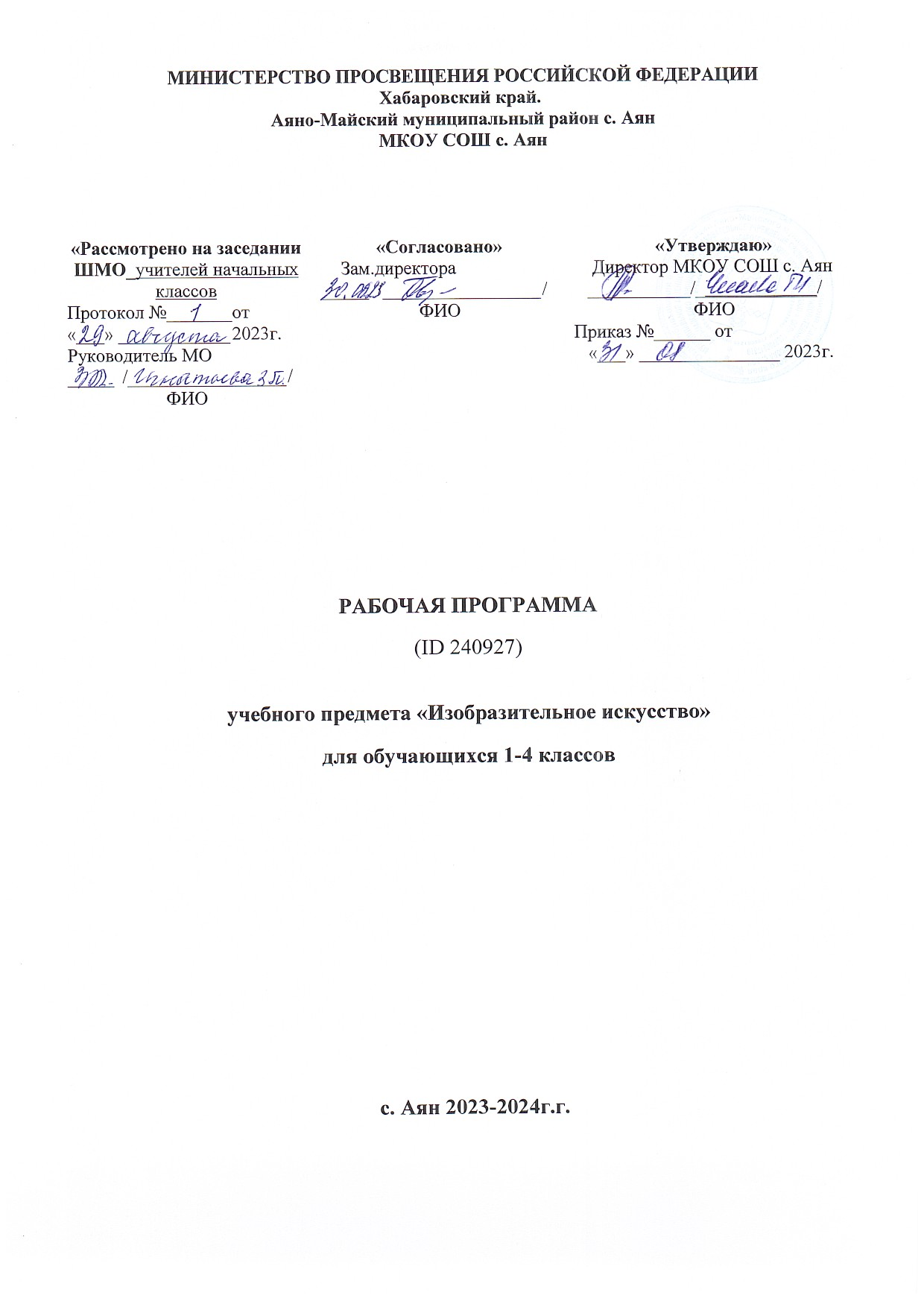 ПОЯСНИТЕЛЬНАЯ ЗАПИСКАРабочая программа учебного предмета «Изобразительное искусство» предназначена для учащихся 1 – 4 классов общеобразовательной школы. Программа составлена в соответствии с требованиями Федерального государственного образовательного стандарта начального общего образования, планируемыми результатами освоения основной образовательной программы начального общего образования. Является составной частью подготовки в предметной области «Искусство»,  и ее освоение должно обеспечить: 1. сформированность первоначальных представлений о роли изобразительного искусства в жизни человека, его роли в духовно-нравственном развитии человека;2. сформированность основ художественной культуры, в том числе на материале художественной культуры родного края, эстетического отношения к миру; понимание красоты как ценности; потребности в художественном творчестве и в общении с искусством;3. овладение практическими умениями и навыками в восприятии, анализе и оценке произведений искусства;4. овладение элементарными практическими умениями и навыками в различных видах художественной деятельности (рисунке, живописи, скульптуре, художественном конструировании), а также в специфических формах художественной деятельности, базирующихся на ИКТ (цифровая фотография, видеозапись, элементы мультипликации и пр.).Данная программа составлена на основе- требований к результатам освоения основной образовательной программы начального общего образования, представленных в федеральном государственном образовательном стандарте начального общего образования;- примерной программы начального общего образования по математике; ОС «Школа России », Москва, издательство «Дрофа», 2012 г., допущенной Министерством образования и науки РФ;- программы «Формирование универсальных учебных действий обучающихся на уровне НОО»;  - программы духовно-нравственного развития и воспитания, обучающихся на уровне начального общего образования.Актуальность программы обусловлена следующими факторами: интеграции школьного образования в современную культуру. Программа направлена на помощь ребенку при вхождении в современное информационное, социокультурное пространство, в котором сочетаются разнообразные явления массовой культуры, зачастую манипулирующие человеком, не осознающим силы и механизмов ее воздействия на егодуховный мир. Приобщение современного человека к искусству, как вековому культурному опыту человечества, основанному на преемственность поколений, передававших своё восприятие мира, воплощённое художественных образах, значимо для его эстетического и этического воспитания. Гуманистический и педагогический потенциал искусства использовался в традиционном и в официальном образовании во все времена. Искусство является одной из форм познания окружающего мира. Художественное познание, принципиально отличаясь от научного, дополняет и гармонизирует картину мира.Цели программы:- развитие способности к эмоционально-ценностному восприятию произведения изобразительного искусства, выражению в творческих работах своего отношения к окружающему миру;- освоение первичных знаний о мире пластических искусств: изобразительном, декоративно-прикладном, архитектуре, дизайне; о формах их бытования в повседневном окружении ребенка;- овладение элементарными умениями, навыками, способами художественной деятельности;-воспитание эмоциональной отзывчивости и культуры восприятия произведений профессионального и народного изобразительного искусства; нравственных и эстетических чувств: любви к родной природе, своему народу, Родине, уважения к ее традициям, героическому прошлому, многонациональной культуре.  Задачи программы:учить детей элементарным основам реалистического рисунка, формировать навыки рисования с натуры, по памяти, по представлению, знакомить с особенностями работы в области декоративно-прикладного и народного искусства, лепки и аппликации;развивать у детей изобразительные способности, художественный вкус, творческое воображение, пространственное мышление, эстетические чувства и понимание прекрасного, воспитывать интерес и любовь к искусству.Срок реализации программы: 4 года.Программа обеспечена УМК «Школа России»Программа рассчитана на 135 учебных часов. Программа учебного предмета «Изобразительное искусство» для обучающихся 1-4 классов преемственна по отношению к основному общему образованию. ОБЩАЯ ХАРАКТЕРИСТИКА УЧЕБНОГО ПРЕДМЕТА     Изобразительное искусство как школьная дисциплина имеет интегративный характер, так как она включает в себя основы разных видов визуально-пространственных искусств: живопись, графику, скульптуру, дизайн, архитектуру, народное и декоративно-прикладное искусство, изображение в зрелищных и экранных искусствах. Систематизирующим методом является выделение трёх основных видов художественной деятельности для визуальных пространственных искусств:- изобразительная художественная деятельность;- декоративная художественная деятельность;- конструктивная художественная деятельность.Три эти способа освоения действительности в начальной школе выступают для детей в качестве хорошо им понятных, интересных и доступных видов художественной деятельности: изображение, украшение, постройка. Постоянное практическое участие школьников в этих трёхвидах деятельности позволяет систематически приобщать их к миру искусства.Предмет «Изобразительное искусство» предполагает сотворчество учителя и ученика; диалогичность; четкость поставленных задач ивариативность их решения; освоение традиций художественной культуры и импровизационный поиск личностно значимых смыслов.Основные виды учебной деятельности – практическая художественно-творческая деятельность ученика и восприятие красотыокружающего мира, произведений искусства. Одна из задач видов учебной деятельности – постоянная смена художественных материалов,овладение их выразительными возможностями. Многообразие видов деятельности стимулирует интерес учеников к предмету, изучениюискусства и является необходимым условием формирования личности каждого.Основные виды учебной деятельности — практическая художественно-творческая деятельность ученика и восприятие красотыокружающего мира и произведений искусства.ОПИСАНИЕ МЕСТА УЧЕБНОГО ПРЕДМЕТАВ соответствии с требованиями Федерального государственного образовательного стандарта начального общего образования, планируемыми результатами освоения основной образовательной программы начального общего образования ипримернойпрограммойначального общего  образования предмет«Изобразительное искусство»изучается с1-гопо4-йкласс. На изучение курса «Изобразительное искусство» в каждом классе начальной школы отводится 1ч в неделю. Программа рассчитана на 135 ч: 4 класс — по 34 ч (34 учебные недели).Ценностные ориентиры содержания курсаЦенность жизни – признание человеческой жизни и существования живого в природе и материальном мире в целом как величайшей ценности, как основы для подлинного художественно-эстетического, эколого-технологического сознания.Ценность природы основывается на общечеловеческой ценности жизни, на осознании себя частью природного мира – частью живой и неживой природы. Любовь к природе означает, прежде всего бережное отношение к ней как к среде обитания и выживания человека, а также переживание чувства красоты, гармонии, её совершенства, сохранение и приумножение её богатства, отражение в художественных произведениях, предметах декоративно-прикладного искусства.Ценность человека как разумного существа, стремящегося к добру, самосовершенствованию и самореализации, важность и необходимость соблюдения здорового образа жизни в единстве его составляющих: физическом, психическом и социально-нравственном здоровье.Ценность добра – направленность человека на развитие и сохранение жизни, через сострадание и милосердие, стремление помочь ближнему, как проявление высшей человеческой способности – любви.Ценность истины – это ценность научного познания как части культуры человечества, разума, понимания сущности бытия, мироздания.Ценность семьи как первой и самой значимой для развития ребёнка социальной и образовательной среды, обеспечивающей преемственность художественно-культурных, этнических традиций народов России от поколения к поколению и тем самым жизнеспособность российского общества.Ценность труда и творчества как естественного условия человеческой жизни, потребности творческой самореализации, состояния нормального человеческого существования.Ценность свободы как свободы выбора человеком своих мыслей и поступков, но свободы естественно ограниченной нормами, правилами, законами общества, членом которого всегда по всей социальной сути является человек.Ценность социальной солидарности как признание прав и свобод человека, обладание чувствами справедливости, милосердия, чести, достоинства по отношению к себе и к другим людям.Ценность гражданственности – осознание человеком себя как члена общества, народа, представителя страны и государства.Ценность патриотизма – одно из проявлений духовной зрелости человека, выражающееся в любви к России, народу, малой родине, в осознанном желании служить Отечеству.Ценность человечества как части мирового сообщества, для существования и прогресса которого необходимы мир, сотрудничество народов и уважение к многообразию их культур.ЛИЧНОСТНЫЕ, МЕТАПРЕДМЕТНЫЕ И ПРЕДМЕТНЫЕРЕЗУЛЬТАТЫ ОСВОЕНИЯ УЧЕБНОГО ПРЕДМЕТА.Личностные результаты освоения изобразительного искусства в начальной школе:уважения и ценностного отношения к своей Родине – России; понимания своей этнокультурной и общенациональной (российской) принадлежности, сопричастности настоящему и будущему своей страны и родного края; уважения к другим народам (патриотическое воспитание);первоначальных представлений о человеке как части общества: о правах и ответственности человека перед окружающими; об уважении и достоинстве; о своих правах и правах других людей; готовности к проявлению взаимопомощи; конструктивному общению, к совместной деятельности со взрослыми и сверстниками; о нравственно-этических нормах поведения и межличностных отношений; предпочтениях в ситуациях выбора в пользу нравственно-этических норм; позитивного опыта соблюдения правил повседневного этикета, дисциплины в образовательной организации; проявления сопереживания, доброжелательности, толерантности, неприятия любых форм поведения, направленного на причинение физического, и морального вреда другим людям (духовно-нравственное воспитание);  позитивного опыта участия в творческой деятельности, интереса обучающихся к произведениям искусства и литературы, построенным на принципах нравственности и гуманизма, уважительного отношения и интереса к культурным традициям и творчеству своего и других народов (эстетическое воспитание); понимания важности научных знаний для жизни человека и развития общества; познавательных интересов, позитивного опыта познавательной деятельности, умения организовывать самостоятельное познание окружающего мира (формирование первоначальных представлений о научной картине мира);готовности соблюдать правила безопасного поведения в окружающей образовательной, социальной и информационной средах, бережного, отношения к здоровью, физическому и психическому состоянию; понимания важности физического развития, здорового питания, занятий физической культурой и спортом (физическое воспитание и формирование здорового образа жизни);понимания ценности труда в жизни человека и общества; уважения к труду и людям труда, бережного отношения к результатам труда; навыков самообслуживания; понимания важности добросовестного и творческого труда; интереса к различным профессиям (трудовое воспитание);первоначальных представлений о ценности жизни на Земле и необходимости сохранения живой планеты; бережного отношения к природе; основах экологической культуры; нетерпимого отношения к действиям, приносящим вред природе, жестокому обращению с животными (экологическое воспитание). Метапредметными  результатами  изучения  курса «Изобразительное искусство» является  формирование универсальных учебных действий (УУД):1) овладение познавательными универсальными учебными действиями:использовать наблюдения для получения информации об особенностях изучаемого объекта;проводить по предложенному плану опыт/небольшое простое исследование по установлению особенностей объекта изучения, причинно-следственных связей и зависимостей объектов между собой;формулировать выводы по результатам проведенного наблюдения, опыта;устанавливать основания для сравнения; формулировать выводы по его результатам;объединять части объекта (объекты) по определенному признаку;определять существенный признак для классификации; классифицировать изучаемые объекты;использовать знаково-символические средства для представления информации и создания несложных моделей изучаемых объектов;осознанно использовать базовые межпредметные понятия и термины, отражающие связи и отношения между объектами, явлениями, процессами окружающего мира (в рамках изученного); 2) овладение регулятивными учебными действиями:понимать учебную задачу, сохранять ее в процессе учебной деятельности;планировать способы решения учебной задачи, намечать операции, с помощью которых можно получить результат; выстраивать последовательность выбранных операций;контролировать и оценивать результаты и процесс деятельности;оценивать различные способы достижения результата, определять наиболее эффективные из них;устанавливать причины успеха/неудач деятельности; корректировать свои учебные действия для преодоления ошибок;3) овладение коммуникативными универсальными учебными действиями:осуществлять смысловое чтение текстов различного вида, жанра, стиля – определять тему, главную мысль, назначение текста (в пределах изученного);использовать языковые средства, соответствующие учебной познавательной задаче, ситуации повседневного общения;участвовать в диалоге, соблюдать правила ведения диалога (слушать собеседника, признавать возможность существования разных точек зрения, корректно и аргументированно высказывать свое мнение);осознанно строить в соответствии с поставленной задачей речевое высказывание; составлять устные и письменные тексты (описание, рассуждение, повествование) на темы, доступные младшему школьнику;готовить небольшие публичные выступления;соблюдать правила межличностного общения при использовании персональных электронных устройств;4) овладение умениями работать с информацией:выбирать источник для получения информации (учебник, цифровые электронные средства, справочники, словари различного типа, Интернет);анализировать текстовую, изобразительную, звуковую информацию в соответствии с учебной задачей;использовать схемы, таблицы для представления информации; подбирать иллюстративный материал (рисунки, фото, плакаты) к тексту выступления;соблюдать правила информационной безопасности в ситуациях повседневной жизни и при работе в сети Интернет;5) овладение умениями участвовать в совместной деятельности:понимать и принимать цель совместной деятельности; обсуждать и согласовывать способы достижения общего результата;распределять роли в совместной деятельности, проявлять готовность руководить и выполнять поручения;осуществлять взаимный контроль в совместной деятельности, оценивать свой вклад в общее дело;проявлять готовность толерантно разрешать конфликты.Предметные результаты освоения изобразительного искусства в начальной школе:формирование основ художественной культуры как неотъемлемой части духовной культуры общества и человека:умение воспринимать искусство и окружающий мир с эстетических позиций;умение понимать и объяснять роль искусства в жизни и в духовно-нравственном развитии человека;проявление интереса и уважения к традициям отечественной художественной культуры;умение понимать красоту природы как ценность;умение наблюдать и эстетически переживать визуальный образ природы и отдельных природных явлений;осознание ценности и самобытности художественной культуры разных народов; устойчивая потребность в художественно-творческой деятельности и образном познании окружающей жизни.формирование первоначальных представлений о роли изобразительного искусства в жизни человека:понимание роли художника в жизни человека;формирование представлений о профессиях, связанных с художественной деятельностью;умение видеть проявления визуально-пространственных искусств в окружающей жизни: в доме, на улице, на празднике, в театре и кино;умение понимать и объяснять значение разных видов пространственных искусств как необходимого средства общения; умение понимать и объяснять роль пространственных искусств в создании предметного мира и пространственной среды жизни человека.овладение практическими умениями и навыками в восприятии произведений разных видов пространственных искусств:умение определять основные виды пространственно-визуальных искусств: живопись, графика, скульптура, архитектура, дизайн, декоративно-прикладное и народное искусство;знание основных жанров изобразительного искусства: портрет, пейзаж, натюрморт; умение обсуждать произведения искусства, выражая суждения об их содержании, сюжетах и выразительных средствах;способность узнавать и называть авторов, выражать свою эмоциональную оценку великих произведений, составляющих отечественную и мировую классику изобразительного искусства;формирование первоначальных представлений о значении древних орнаментальных украшений предметов быта в народной культуре; умение понимать и эмоционально воспринимать красоту архитектурных построек, городов и сел, сохранивших исторический облик; умение понимать значение иллюстрации и узнавать произведения известных отечественных художников-иллюстраторов;приобретение первоначальных представлений о ведущих художественных музеях России и мира, художественных музеях своего региона;умение различать известные художественные промыслы России и своего региона;умение обсуждать и анализировать собственную художественную деятельность с позиций поставленных задач; умение анализировать работы одноклассников, а также другие произведения детского творчества;владение практическими умениями и навыками в различных видах художественной деятельности: графике, живописи, скульптуре, художественном конструировании, а также в художественной деятельности с помощью ИКТ (цифровая фотография, видеозапись, компьютерная графика):приобретение практического опыта самостоятельного художественного творчества с собственной авторской позицией; умение выбирать и использовать доступные живописные, графические, скульптурные материалы, средства ИКТ; умение использовать в самостоятельной и коллективной художественно-творческой деятельности различные художественные материалы и техники; приобретение элементарных навыков линейного и тонального рисунка;использование средств художественной выразительности для передачи настроения, характера изображаемого образа в живописи, графике, скульптуре, декоративно-прикладном искусстве;приобретение навыков видеть тональные отношения: тёмное — светлое;приобретение навыков соотношения пропорций и их передачи в изображении;приобретение навыков ритмической организации изображения, понимания выразительных свойств ритма;приобретение элементарных навыков перспективных сокращений и загораживания;формирование представления о выразительном и смысловом расположении изображения на плоскости листа и композиционном построении образа;формирование представления о выразительности объёмной формы;приобретение навыков декоративной стилизации образа и ритмической организации орнамента; умение конструировать и моделировать предметы на плоскости и в объёме в разных художественных техниках;овладение простыми навыками компьютерной графики, навыками компьютерного изображения на основе графических средств выразительности; умение использовать электронные образовательные ресурсы в процессе познавательной деятельности;овладение опытом коллективной художественной деятельности.СОДЕРЖАНИЕ УЧЕБНОГО ПРЕДМЕТА4 класс  - 34 часаКАЖДЫЙ НАРОД — ХУДОЖНИК (ИЗОБРАЖЕНИЕ, УКРАШЕНИЕ, ПОСТРОЙКА В ТВОРЧЕСТВЕ НАРОДОВ ВСЕЙ ЗЕМЛИ)Истоки родного искусства – 8 часовПейзаж родной земли.Гармония жилья с природой. Деревня — деревянный мир.Образ красоты человека.Народные праздники (обобщение темы).Древние города нашей Земли – 7 часовДревнерусский город-крепость.Древние соборы.Древний город и его жители.Древнерусские воины-защитники.Города Русской земли.Узорочье теремов.Праздничный пир в теремных палатах (обобщение темы).Каждый народ — художник – 11 часовСтрана Восходящего солнца. Образ художественной культуры Японии.Искусство народов гор и степей.Образ художественной культуры Средней Азии.Образ художественной культуры Древней Греции.Образ художественной культуры средневековой Западной Европы.Многообразие художественных культур в мире (обобщение темы).Искусство объединяет народы – 8 часовВсе народы воспевают материнство.Все народы воспевают мудрость старости.Сопереживание — великая тема искусства.Герои, борцы и защитники.Юность и надежды.Искусство народов мира (обобщение темы).ОПИСАНИЕ УЧЕБНО - МЕТОДИЧЕСКОГО И МАТЕРИАЛЬНО--ТЕХНИЧЕСКОГО ОБЕСПЕЧЕНИЯ ПРОГРАММЫКнигопечатная продукцияПрограмма «Изобразительное искусство» для 1—4 классовобщеобразовательных учреждений под редакцией и научным руководствомБ.М. Неменского. Авторы: Л.А. Неменская, Е.И. Коротеева, Н.А. Горяева идр. УМК «Школа России» Издательство «Просвещение».Учебникиучебник для 1 класса «Изобразительное искусство. Ты изображаешь, тыукрашаешь и строишь»;учебник для 2 класса «Изобразительное искусство. Ты и искусство»;учебник для 3 класса «Изобразительное искусство. Искусство вокруг нас»;учебник для 4 класса «Изобразительное искусство. Каждый народ —художник».Рабочие тетрадиРабочая тетрадьк учебнику «Изобразительное искусство» Твоя мастерская. 1класс Коротеева Е.И.Рабочая тетрадь к учебнику «Изобразительное искусство»Искусство и ты"для 2 класса. Горяева Н.А., Неменская Л.А., Питерских А.С. и др. / Под ред.Неменского Б.М.Рабочая тетрадь к учебнику "Изобразительное искусство: Искусство вокругнас" для 3 класса Горяева Н.А., Неменская Л.А., Питерских А.С. и др. / Под.ред. Неменского Б.М.Рабочая тетрадь к учебнику "Изобразительное искусство:Твоя мастерская 4класс Неменская Л.А. / Под ред. Неменского Б.М.Методические пособия:Уроки изобразительного искусства, Поурочные разработки, 1-4 класс,Неменский Б.М., Неменская Л.А., Коротеева Е.И., 2013.Интернет-ресурсы:Журнал «Начальная школа», газета «1 сентября».http:www.Nachalka.com.http:www.viku.rdf.ru.http:www.rusedu.ru.http://school-collection.edu.ru/ www.center.fio.ruhttp://www.maro.newmail.ruhttp://www.skazochki.narod.ru/index_flash.htmlhttp://www.int-edu.niМатериалы, необходимые учащимся для работы:1. Альбом с плотными листами (А4).2.Большие листы бумаги (А3).3.Цветная бумага.4.Кисти крупные и мелкие.5.Гуашь, акварельные краски, пастель, восковые мелки, чёрная тушь, уголь.6.Ножницы, клей.7.Пластилин, дощечки, стеки.Технические средства обучения12. Аудиторная доска с набором приспособлений для крепления карт и таблиц.
13. Персональный компьютер.14. Мультимедийный проектор.15. Видеофильмы по предметуОборудование классаУченические двухместные столы с комплектом стульев Стол учительскийШкафы для хранения учебников, дидактических материалов, пособий и пр.Настенная доска для вывешивания иллюстрированного материала   VIII.       ПЛАНИРУЕМЫЕ РЕЗУЛЬТАТЫ ОСВОЕНИЯ ПРОГРАММЫ4 классУченик научитсяПолучит возможность научитьсяЛичностные Личностные · положительно относится  к урокам изобразительного искусствапознавательной мотивации кизобразительному искусству;чувства уважения к народнымхудожественным традициям России;внимательного отношения ккрасоте окружающего мира, к произведениям искусства;эмоционально-ценностногоотношения к произведениям искусства и изображаемой действительности.Метапредметные результатыМетапредметные результатыКоммуникативные УУДКоммуникативные УУДотвечать на вопросы, задавать вопросыдля уточнения непонятного;комментировать последовательностьдействий;выслушивать друг друга, договариваться, работая в паре;участвовать в коллективном обсуждении;выполнять совместные действия сосверстниками и взрослыми при реализации творческой работы.выражать собственное эмоциональноеотношение к изображаемому;быть терпимыми к другим мнениям,учитывать их в совместной работе;договариваться и приходить к общемурешению, работая в паре;строить продуктивное взаимодействие исотрудничество со сверстниками и взрослыми для реализации проектной деятельности (под руководством учителя).выражать своё отношение крассматриваемому произведению искусства (понравилась картина или нет, что конкретно понравилось, какие чувства вызывает картина);чувствовать гармоничноесочетание цветов в окраске предметов, изящество их форм, очертаний;сравнивать свой рисунок сизображаемым предметом, использовать линию симметрии в рисунках с натуры и узорах;правильно определять иизображать форму предметов, их пропорции, конструктивное строение, цвет;выделять интересное, наиболеевпечатляющее в сюжете, подчёркивать размером, цветом главное в рисунке;соблюдать последовательноевыполнение рисунка (построение, прорисовка, уточнение общих очертаний и форм);чувствовать и определятьхолодные и тёплые цвета;выполнять эскизы оформленияпредметов на основе декоративного обобщения форм растительного и животного мира;использовать особенностисилуэта, ритма элементов в полосе, прямоугольнике, круге;творчески применятьпростейшие приёмы народной росписи; цветные круги и овалы, обработанные тёмными и белыми штрихами, дужками, точками в изображении декоративных ягод, трав;использовать силуэт исветлотный контраст для передачи «радостных» цветов в декоративной композиции;расписывать готовые изделиясогласно эскизу;Регулятивные УУДРегулятивные УУДадекватно восприниматьсодержательную оценку своей работы учителем;выполнять работу по заданнойинструкции;использовать изученные приёмы работыкрасками;осуществлять пошаговый контроль своихдействий, используя способ сличения своей работы с заданной в учебнике последовательностью;вносить коррективы в свою работу;понимать цель выполняемыхдействий,адекватно оцениватьправильность выполнения задания;анализировать результатысобственной и коллективной работы по заданным критериям;решать творческую задачу,используя известные средства;включаться в самостоятельнуютворческую деятельность  (изобразительную, декоративную и конструктивную).Познавательные УУДПознавательные УУД«читать» условные знаки, данные вучебнике;находить нужную информацию всловарях учебника;вести поиск при составлении коллекцийкартинок, открыток;различать цвета и их оттенки,соотносить объекты дизайна сопределённой геометрической формой.осуществлять поискнеобходимой информации для выполнения учебных заданий, используя справочные материалы учебника;различать формы в объектахдизайна и архитектуры;сравнивать изображенияперсонажей в картинах разных художников;характеризовать персонажейпроизведения искусства;группировать произведениянародных промыслов по их характерным особенностям;конструировать объектыдизайна.ПредметныеПредметныеПредметные результаты освоения учебного предметаПредметное содержание учебного предмета «Изобразительное искусство», распределенное по годам обученияВ результате четвертого года изучения учебного предмета «Изобразительное искусство» ученик научится:понимать и объяснять разнообразие и красоту природы различных регионов нашей страны;рассказывать о своих впечатлениях от общения с произведениями искусств, анализировать выразительные средства произведений;понимать зависимость художественного образа мира культуры от природной среды того или иного уголка России, региона мира, представлений людей о красоте;ориентироваться  в представлениях об основных видах и жанрах изобразительного искусства;объяснять, как в произведениях искусства выражается определенное эмоциональное состояние;воспринимать красоту русского деревянного зодчества, древних городов;понимать роль художника в жизни человека и рассказывать о ней;владевать живописными, графическими материалами, а также материалами для лепки, декоративной работы и конструирования;уметь выбирать и применять выразительные средства для реализации собственного замысла;создавать пейзажные композиции с передачей характерных особенностей природы, времени года, состояния;овладевать начальными навыками изображения фигуры человека, создания многофигурных композиций в коллективных панно;использовать выразительные возможности цвета, пропорций, ритма линий и пятен в практической творческой работе;овладевать навыками изображения,  композиционного построения в скульптуреИзображение на плоскости.Изображение природы и событий из жизни русского народа, других народов России, народов мира. Художественные особенности, выразительные средства живописи, графики для создания художественного образа на плоскости.Образ человека в изобразительном искусстве. Раскрытие внутреннего мира и характера. Красота внешняя и внутренняя. Выразительные средства, использованные в портретах выдающихся художников. Ритмическая организация листа, гармоничное сочетание цветов, линий; передача форм, ритма, пропорций в практических творческих работах на разные темы.Выражение в изображении опыта чувств и переживаний людей, своего отношения к явлениям жизни.Особенности работы в живописных и графических техниках.Изображение в объёме.Образно-выразительные особенности скульптуры. Скульптурные изображения в объеме. Материалы, с которыми работает скульптор.Изображение в объеме:  композиционное построение, передача выразительной пластической формы объекта и его величины, пропорций и деталей изображаемого объекта.Образ героев – защитников Отечества в монументальной скульптуре; особенности его воплощения и размещения  в реальном пространстве. Скульптурный этюд (лепка). Создание выразительного образа.Работа с пластилином (глиной), анализ учебных работ и произведений наиболее известных скульпторов.Декоративная работа, художественное конструирование.Представления людей о мире, красоте человека в предметах быта, в одежде, жилище. Образы традиционной деревни, избы, народного костюма. Особенности формы, конструкции, цвета, пропорций, декоративного убранства. Эскизы жилища, народного костюма в технике живописи и графики. Образный строй предметов и построек. Декоративно-прикладное искусство в оформлении предметов быта и произведений архитектуры.Художественное конструирование. Макеты из бумаги (бумажная пластика). Формы, пропорции, конструкции, декоративное убранство.Восприятие красоты окружающего мира и произведений искусства.Творчество художника и творчество зрителя. Произведения изобразительного искусства как воплощение замысла художника, использование выразительных возможностей  материала, техники исполнения;  эмоциональное  воздействие на  современников (зрителей). Богатство, многообразие и особенности различных художественных культур мира. Единое понимание народами основных ценностей жизни (отношение к матери, сопереживание, надежда на лучшее).Восприятие детской изобразительной деятельности, оценка своих творческих работ и работ, созданных одноклассниками. Выставка детских работ№ урокаРаздел программы, тема урокаРаздел программы, тема урокаКол-вочасовКол-вочасовВиды учебной деятельностиВид контроляДатаI четвертьI четвертьI четвертьI четвертьI четвертьI четвертьI четвертьI четверть Раздел 1. Истоки родного искусства Раздел 1. Истоки родного искусства Раздел 1. Истоки родного искусства9 ч9 чФормируемые УУД Личностные результаты:- имеют мотивацию к учебной деятельности;- навыки сотрудничества со взрослыми и сверстниками в разных ситуациях;-  отзывчивы к красоте  природы в произведениях русской живописи; проявляют эмоционально-ценностное отношение к Родине, природе.Метапредметные результаты:Регулятивные: - принимают и сохраняют учебную задачу; - осознают недостаточность своих знаний; - составляют план и последовательность действий; контролируют сличение способа действия и его результата с заданным эталоном с целью обнаружения отклонения от эталона; - оценивают свою работу, эмоциональное настроение на уроке и в процессе работы.Познавательные: - имеют способность к художественному познанию мира, умеют произвольно и осознанно строить речевое высказывания в устной  форме о произведениях искусства; - осуществляют поиск существенной информации ( из рассказа учителя, родителей ,из собственного жизненного опыта) о красоте природы в произведениях художников-пейзажистов; - умеют применять полученные знания в собственной художественно-творческой деятельности.Коммуникативные:- умеют строить понятное монологическое высказывание; согласовывать свои действия с партнером; - активно слушать одноклассников и учителя; вступать в коллективное учебное сотрудничество, принимая его условия и правила; - рассуждать и находить ответы на вопросы, формулировать их; задают вопросы для уточнения последовательности работы и техники исполнения рисунка.Предметные результаты:- расширяют свои представления  о жанре «пейзаж»; получают возможность продолжить учиться: - работать с учебником, рабочей тетрадью, организовывать рабочее место, использовать художественные материалы и инструменты для работы; усваивают суть понятий «жанр пейзажа», «колорит», «композиция»;-  знакомятся  с творчеством выдающихся художников-пейзажистов.Формируемые УУД Личностные результаты:- имеют мотивацию к учебной деятельности;- навыки сотрудничества со взрослыми и сверстниками в разных ситуациях;-  отзывчивы к красоте  природы в произведениях русской живописи; проявляют эмоционально-ценностное отношение к Родине, природе.Метапредметные результаты:Регулятивные: - принимают и сохраняют учебную задачу; - осознают недостаточность своих знаний; - составляют план и последовательность действий; контролируют сличение способа действия и его результата с заданным эталоном с целью обнаружения отклонения от эталона; - оценивают свою работу, эмоциональное настроение на уроке и в процессе работы.Познавательные: - имеют способность к художественному познанию мира, умеют произвольно и осознанно строить речевое высказывания в устной  форме о произведениях искусства; - осуществляют поиск существенной информации ( из рассказа учителя, родителей ,из собственного жизненного опыта) о красоте природы в произведениях художников-пейзажистов; - умеют применять полученные знания в собственной художественно-творческой деятельности.Коммуникативные:- умеют строить понятное монологическое высказывание; согласовывать свои действия с партнером; - активно слушать одноклассников и учителя; вступать в коллективное учебное сотрудничество, принимая его условия и правила; - рассуждать и находить ответы на вопросы, формулировать их; задают вопросы для уточнения последовательности работы и техники исполнения рисунка.Предметные результаты:- расширяют свои представления  о жанре «пейзаж»; получают возможность продолжить учиться: - работать с учебником, рабочей тетрадью, организовывать рабочее место, использовать художественные материалы и инструменты для работы; усваивают суть понятий «жанр пейзажа», «колорит», «композиция»;-  знакомятся  с творчеством выдающихся художников-пейзажистов.Формируемые УУД Личностные результаты:- имеют мотивацию к учебной деятельности;- навыки сотрудничества со взрослыми и сверстниками в разных ситуациях;-  отзывчивы к красоте  природы в произведениях русской живописи; проявляют эмоционально-ценностное отношение к Родине, природе.Метапредметные результаты:Регулятивные: - принимают и сохраняют учебную задачу; - осознают недостаточность своих знаний; - составляют план и последовательность действий; контролируют сличение способа действия и его результата с заданным эталоном с целью обнаружения отклонения от эталона; - оценивают свою работу, эмоциональное настроение на уроке и в процессе работы.Познавательные: - имеют способность к художественному познанию мира, умеют произвольно и осознанно строить речевое высказывания в устной  форме о произведениях искусства; - осуществляют поиск существенной информации ( из рассказа учителя, родителей ,из собственного жизненного опыта) о красоте природы в произведениях художников-пейзажистов; - умеют применять полученные знания в собственной художественно-творческой деятельности.Коммуникативные:- умеют строить понятное монологическое высказывание; согласовывать свои действия с партнером; - активно слушать одноклассников и учителя; вступать в коллективное учебное сотрудничество, принимая его условия и правила; - рассуждать и находить ответы на вопросы, формулировать их; задают вопросы для уточнения последовательности работы и техники исполнения рисунка.Предметные результаты:- расширяют свои представления  о жанре «пейзаж»; получают возможность продолжить учиться: - работать с учебником, рабочей тетрадью, организовывать рабочее место, использовать художественные материалы и инструменты для работы; усваивают суть понятий «жанр пейзажа», «колорит», «композиция»;-  знакомятся  с творчеством выдающихся художников-пейзажистов.Формируемые УУД Личностные результаты:- имеют мотивацию к учебной деятельности;- навыки сотрудничества со взрослыми и сверстниками в разных ситуациях;-  отзывчивы к красоте  природы в произведениях русской живописи; проявляют эмоционально-ценностное отношение к Родине, природе.Метапредметные результаты:Регулятивные: - принимают и сохраняют учебную задачу; - осознают недостаточность своих знаний; - составляют план и последовательность действий; контролируют сличение способа действия и его результата с заданным эталоном с целью обнаружения отклонения от эталона; - оценивают свою работу, эмоциональное настроение на уроке и в процессе работы.Познавательные: - имеют способность к художественному познанию мира, умеют произвольно и осознанно строить речевое высказывания в устной  форме о произведениях искусства; - осуществляют поиск существенной информации ( из рассказа учителя, родителей ,из собственного жизненного опыта) о красоте природы в произведениях художников-пейзажистов; - умеют применять полученные знания в собственной художественно-творческой деятельности.Коммуникативные:- умеют строить понятное монологическое высказывание; согласовывать свои действия с партнером; - активно слушать одноклассников и учителя; вступать в коллективное учебное сотрудничество, принимая его условия и правила; - рассуждать и находить ответы на вопросы, формулировать их; задают вопросы для уточнения последовательности работы и техники исполнения рисунка.Предметные результаты:- расширяют свои представления  о жанре «пейзаж»; получают возможность продолжить учиться: - работать с учебником, рабочей тетрадью, организовывать рабочее место, использовать художественные материалы и инструменты для работы; усваивают суть понятий «жанр пейзажа», «колорит», «композиция»;-  знакомятся  с творчеством выдающихся художников-пейзажистов.Формируемые УУД Личностные результаты:- имеют мотивацию к учебной деятельности;- навыки сотрудничества со взрослыми и сверстниками в разных ситуациях;-  отзывчивы к красоте  природы в произведениях русской живописи; проявляют эмоционально-ценностное отношение к Родине, природе.Метапредметные результаты:Регулятивные: - принимают и сохраняют учебную задачу; - осознают недостаточность своих знаний; - составляют план и последовательность действий; контролируют сличение способа действия и его результата с заданным эталоном с целью обнаружения отклонения от эталона; - оценивают свою работу, эмоциональное настроение на уроке и в процессе работы.Познавательные: - имеют способность к художественному познанию мира, умеют произвольно и осознанно строить речевое высказывания в устной  форме о произведениях искусства; - осуществляют поиск существенной информации ( из рассказа учителя, родителей ,из собственного жизненного опыта) о красоте природы в произведениях художников-пейзажистов; - умеют применять полученные знания в собственной художественно-творческой деятельности.Коммуникативные:- умеют строить понятное монологическое высказывание; согласовывать свои действия с партнером; - активно слушать одноклассников и учителя; вступать в коллективное учебное сотрудничество, принимая его условия и правила; - рассуждать и находить ответы на вопросы, формулировать их; задают вопросы для уточнения последовательности работы и техники исполнения рисунка.Предметные результаты:- расширяют свои представления  о жанре «пейзаж»; получают возможность продолжить учиться: - работать с учебником, рабочей тетрадью, организовывать рабочее место, использовать художественные материалы и инструменты для работы; усваивают суть понятий «жанр пейзажа», «колорит», «композиция»;-  знакомятся  с творчеством выдающихся художников-пейзажистов.Формируемые УУД Личностные результаты:- имеют мотивацию к учебной деятельности;- навыки сотрудничества со взрослыми и сверстниками в разных ситуациях;-  отзывчивы к красоте  природы в произведениях русской живописи; проявляют эмоционально-ценностное отношение к Родине, природе.Метапредметные результаты:Регулятивные: - принимают и сохраняют учебную задачу; - осознают недостаточность своих знаний; - составляют план и последовательность действий; контролируют сличение способа действия и его результата с заданным эталоном с целью обнаружения отклонения от эталона; - оценивают свою работу, эмоциональное настроение на уроке и в процессе работы.Познавательные: - имеют способность к художественному познанию мира, умеют произвольно и осознанно строить речевое высказывания в устной  форме о произведениях искусства; - осуществляют поиск существенной информации ( из рассказа учителя, родителей ,из собственного жизненного опыта) о красоте природы в произведениях художников-пейзажистов; - умеют применять полученные знания в собственной художественно-творческой деятельности.Коммуникативные:- умеют строить понятное монологическое высказывание; согласовывать свои действия с партнером; - активно слушать одноклассников и учителя; вступать в коллективное учебное сотрудничество, принимая его условия и правила; - рассуждать и находить ответы на вопросы, формулировать их; задают вопросы для уточнения последовательности работы и техники исполнения рисунка.Предметные результаты:- расширяют свои представления  о жанре «пейзаж»; получают возможность продолжить учиться: - работать с учебником, рабочей тетрадью, организовывать рабочее место, использовать художественные материалы и инструменты для работы; усваивают суть понятий «жанр пейзажа», «колорит», «композиция»;-  знакомятся  с творчеством выдающихся художников-пейзажистов.Формируемые УУД Личностные результаты:- имеют мотивацию к учебной деятельности;- навыки сотрудничества со взрослыми и сверстниками в разных ситуациях;-  отзывчивы к красоте  природы в произведениях русской живописи; проявляют эмоционально-ценностное отношение к Родине, природе.Метапредметные результаты:Регулятивные: - принимают и сохраняют учебную задачу; - осознают недостаточность своих знаний; - составляют план и последовательность действий; контролируют сличение способа действия и его результата с заданным эталоном с целью обнаружения отклонения от эталона; - оценивают свою работу, эмоциональное настроение на уроке и в процессе работы.Познавательные: - имеют способность к художественному познанию мира, умеют произвольно и осознанно строить речевое высказывания в устной  форме о произведениях искусства; - осуществляют поиск существенной информации ( из рассказа учителя, родителей ,из собственного жизненного опыта) о красоте природы в произведениях художников-пейзажистов; - умеют применять полученные знания в собственной художественно-творческой деятельности.Коммуникативные:- умеют строить понятное монологическое высказывание; согласовывать свои действия с партнером; - активно слушать одноклассников и учителя; вступать в коллективное учебное сотрудничество, принимая его условия и правила; - рассуждать и находить ответы на вопросы, формулировать их; задают вопросы для уточнения последовательности работы и техники исполнения рисунка.Предметные результаты:- расширяют свои представления  о жанре «пейзаж»; получают возможность продолжить учиться: - работать с учебником, рабочей тетрадью, организовывать рабочее место, использовать художественные материалы и инструменты для работы; усваивают суть понятий «жанр пейзажа», «колорит», «композиция»;-  знакомятся  с творчеством выдающихся художников-пейзажистов.Формируемые УУД Личностные результаты:- имеют мотивацию к учебной деятельности;- навыки сотрудничества со взрослыми и сверстниками в разных ситуациях;-  отзывчивы к красоте  природы в произведениях русской живописи; проявляют эмоционально-ценностное отношение к Родине, природе.Метапредметные результаты:Регулятивные: - принимают и сохраняют учебную задачу; - осознают недостаточность своих знаний; - составляют план и последовательность действий; контролируют сличение способа действия и его результата с заданным эталоном с целью обнаружения отклонения от эталона; - оценивают свою работу, эмоциональное настроение на уроке и в процессе работы.Познавательные: - имеют способность к художественному познанию мира, умеют произвольно и осознанно строить речевое высказывания в устной  форме о произведениях искусства; - осуществляют поиск существенной информации ( из рассказа учителя, родителей ,из собственного жизненного опыта) о красоте природы в произведениях художников-пейзажистов; - умеют применять полученные знания в собственной художественно-творческой деятельности.Коммуникативные:- умеют строить понятное монологическое высказывание; согласовывать свои действия с партнером; - активно слушать одноклассников и учителя; вступать в коллективное учебное сотрудничество, принимая его условия и правила; - рассуждать и находить ответы на вопросы, формулировать их; задают вопросы для уточнения последовательности работы и техники исполнения рисунка.Предметные результаты:- расширяют свои представления  о жанре «пейзаж»; получают возможность продолжить учиться: - работать с учебником, рабочей тетрадью, организовывать рабочее место, использовать художественные материалы и инструменты для работы; усваивают суть понятий «жанр пейзажа», «колорит», «композиция»;-  знакомятся  с творчеством выдающихся художников-пейзажистов.1.Искусство в твоём доме. Какого цвета Родина? Осенний вернисажПейзаж родной земли.2ч2ч    Характеризовать красоту природы родной земли. Характеризовать особенности красоты природы различных климатических зон. Изображать характерные особенности пейзажа родной природыИспользовать выразительные средства живописи для создания образов природы.Изображать российскую природу (пейзаж).    Характеризовать красоту природы родной земли. Характеризовать особенности красоты природы различных климатических зон. Изображать характерные особенности пейзажа родной природыИспользовать выразительные средства живописи для создания образов природы.Изображать российскую природу (пейзаж).Текущий2.Искусство в твоём доме. Какого цвета Родина? Осенний вернисажПейзаж родной земли.2ч2ч    Характеризовать красоту природы родной земли. Характеризовать особенности красоты природы различных климатических зон. Изображать характерные особенности пейзажа родной природыИспользовать выразительные средства живописи для создания образов природы.Изображать российскую природу (пейзаж).    Характеризовать красоту природы родной земли. Характеризовать особенности красоты природы различных климатических зон. Изображать характерные особенности пейзажа родной природыИспользовать выразительные средства живописи для создания образов природы.Изображать российскую природу (пейзаж).Текущий3.Красота природы в произведениях русской живописи.1ч1ч    Знание характерных черт родного пейзажа; знание художников, изображающих природу; умение нарисовать пейзаж по памяти.    Знание характерных черт родного пейзажа; знание художников, изображающих природу; умение нарисовать пейзаж по памяти.Текущий4.Гармония жилья и природы. Деревня – деревянный мир.1ч1чФормирование знаний конструкции, символики частей избы, украшений избы, умение создавать образ традиционной деревни; овладение навыками конструирования из бумаги.Формирование знаний конструкции, символики частей избы, украшений избы, умение создавать образ традиционной деревни; овладение навыками конструирования из бумаги.Текущий5.Украшение деревянных построек и их значение. Образ традиционного русского дома.1ч1чФормирование знаний конструкции, символики частей избы, украшений избы, умение создавать образ традиционной деревни; овладение навыками конструирования из бумаги.Формирование знаний конструкции, символики частей избы, украшений избы, умение создавать образ традиционной деревни; овладение навыками конструирования из бумаги.Текущий 6.Образ традиционного русского дома.1ч1чФормирование знаний конструкции, символики частей избы, украшений избы, умение создавать образ традиционной деревни; овладение навыками конструирования из бумаги.Формирование знаний конструкции, символики частей избы, украшений избы, умение создавать образ традиционной деревни; овладение навыками конструирования из бумаги.Текущий7.Образ красоты человека. Женский портрет.1ч1чЗнание традиционной русской народной одежды; художников, изображающих женские портреты в русских национальных костюмах, изображение женского и мужского образов.Знание традиционной русской народной одежды; художников, изображающих женские портреты в русских национальных костюмах, изображение женского и мужского образов.Текущий8.Образ красоты человека. Мужской портрет.1ч1чЗнание традиционной русской народной одежды; художников, изображающих женские портреты в русских национальных костюмах, изображение женского и мужского образов.Знание традиционной русской народной одежды; художников, изображающих женские портреты в русских национальных костюмах, изображение женского и мужского образов.ТекущийII четвертьII четвертьII четвертьII четвертьII четвертьII четвертьII четвертьII четверть9.Народные праздники. Коллективное панно.Обобщение по теме «Истоки родного искусства»1ч1чУмение создавать общую композицию, Передавать в работе настроение праздника. Знание правил выполнения коллективной работы. Умения использовать средства выразительности.Умение создавать общую композицию, Передавать в работе настроение праздника. Знание правил выполнения коллективной работы. Умения использовать средства выразительности.ТекущийРаздел 2. Древние города нашей ЗемлиРаздел 2. Древние города нашей Земли7ч7чФормируемые УУД Личностные результаты:- знание архитектурного наследия своего народа, осознание своей этнической принадлежности, гордость за богатейшую культуру России, формирование умения взаимодействовать со сверстниками.Метапредметные результаты:Регулятивные: - принимают и сохраняют учебную задачу; осознают недостаточность своих знаний; - составляют план и последовательность действий; - контролируют сличение способа действия и его результата; - оценивают свою работу.Познавательные: - умеют произвольно и осознанно строить речевое высказывания в устной  форме о произведениях искусства; - осуществляют поиск существенной информации ( из рассказа учителя, родителей ,из собственного жизненного опыта) о  красоте деревянных построек русского зодчества;-  умеют применять полученные знания в собственной художественно-творческой деятельности.Коммуникативные: - умеют строить понятное монологическое высказывание; - согласовывать свои действия с партнером;-  активно слушать одноклассников и учителя; вступать в коллективное учебное сотрудничество, принимая его условия и правила; - рассуждать и находить ответы на вопросы, формулировать их; - задают вопросы для уточнения последовательности  работы .Предметные результаты:- расширяют свои представления  о красоте деревянного зодчества Руси; - учатся  понимать образное значение вертикалей и горизонталей в организации городского пространства; - получают возможность продолжить учиться:-  работать с учебником, рабочей тетрадью, организовывать рабочее место, использовать художественные материалы и инструменты для работы;     усваивают суть понятий «сторожевая башня», «ров», «композиция»; - знакомятся с укреплением  древнерусского  города; учатся создавать макет древнерусского города.Формируемые УУД Личностные результаты:- знание архитектурного наследия своего народа, осознание своей этнической принадлежности, гордость за богатейшую культуру России, формирование умения взаимодействовать со сверстниками.Метапредметные результаты:Регулятивные: - принимают и сохраняют учебную задачу; осознают недостаточность своих знаний; - составляют план и последовательность действий; - контролируют сличение способа действия и его результата; - оценивают свою работу.Познавательные: - умеют произвольно и осознанно строить речевое высказывания в устной  форме о произведениях искусства; - осуществляют поиск существенной информации ( из рассказа учителя, родителей ,из собственного жизненного опыта) о  красоте деревянных построек русского зодчества;-  умеют применять полученные знания в собственной художественно-творческой деятельности.Коммуникативные: - умеют строить понятное монологическое высказывание; - согласовывать свои действия с партнером;-  активно слушать одноклассников и учителя; вступать в коллективное учебное сотрудничество, принимая его условия и правила; - рассуждать и находить ответы на вопросы, формулировать их; - задают вопросы для уточнения последовательности  работы .Предметные результаты:- расширяют свои представления  о красоте деревянного зодчества Руси; - учатся  понимать образное значение вертикалей и горизонталей в организации городского пространства; - получают возможность продолжить учиться:-  работать с учебником, рабочей тетрадью, организовывать рабочее место, использовать художественные материалы и инструменты для работы;     усваивают суть понятий «сторожевая башня», «ров», «композиция»; - знакомятся с укреплением  древнерусского  города; учатся создавать макет древнерусского города.Формируемые УУД Личностные результаты:- знание архитектурного наследия своего народа, осознание своей этнической принадлежности, гордость за богатейшую культуру России, формирование умения взаимодействовать со сверстниками.Метапредметные результаты:Регулятивные: - принимают и сохраняют учебную задачу; осознают недостаточность своих знаний; - составляют план и последовательность действий; - контролируют сличение способа действия и его результата; - оценивают свою работу.Познавательные: - умеют произвольно и осознанно строить речевое высказывания в устной  форме о произведениях искусства; - осуществляют поиск существенной информации ( из рассказа учителя, родителей ,из собственного жизненного опыта) о  красоте деревянных построек русского зодчества;-  умеют применять полученные знания в собственной художественно-творческой деятельности.Коммуникативные: - умеют строить понятное монологическое высказывание; - согласовывать свои действия с партнером;-  активно слушать одноклассников и учителя; вступать в коллективное учебное сотрудничество, принимая его условия и правила; - рассуждать и находить ответы на вопросы, формулировать их; - задают вопросы для уточнения последовательности  работы .Предметные результаты:- расширяют свои представления  о красоте деревянного зодчества Руси; - учатся  понимать образное значение вертикалей и горизонталей в организации городского пространства; - получают возможность продолжить учиться:-  работать с учебником, рабочей тетрадью, организовывать рабочее место, использовать художественные материалы и инструменты для работы;     усваивают суть понятий «сторожевая башня», «ров», «композиция»; - знакомятся с укреплением  древнерусского  города; учатся создавать макет древнерусского города.Формируемые УУД Личностные результаты:- знание архитектурного наследия своего народа, осознание своей этнической принадлежности, гордость за богатейшую культуру России, формирование умения взаимодействовать со сверстниками.Метапредметные результаты:Регулятивные: - принимают и сохраняют учебную задачу; осознают недостаточность своих знаний; - составляют план и последовательность действий; - контролируют сличение способа действия и его результата; - оценивают свою работу.Познавательные: - умеют произвольно и осознанно строить речевое высказывания в устной  форме о произведениях искусства; - осуществляют поиск существенной информации ( из рассказа учителя, родителей ,из собственного жизненного опыта) о  красоте деревянных построек русского зодчества;-  умеют применять полученные знания в собственной художественно-творческой деятельности.Коммуникативные: - умеют строить понятное монологическое высказывание; - согласовывать свои действия с партнером;-  активно слушать одноклассников и учителя; вступать в коллективное учебное сотрудничество, принимая его условия и правила; - рассуждать и находить ответы на вопросы, формулировать их; - задают вопросы для уточнения последовательности  работы .Предметные результаты:- расширяют свои представления  о красоте деревянного зодчества Руси; - учатся  понимать образное значение вертикалей и горизонталей в организации городского пространства; - получают возможность продолжить учиться:-  работать с учебником, рабочей тетрадью, организовывать рабочее место, использовать художественные материалы и инструменты для работы;     усваивают суть понятий «сторожевая башня», «ров», «композиция»; - знакомятся с укреплением  древнерусского  города; учатся создавать макет древнерусского города.Формируемые УУД Личностные результаты:- знание архитектурного наследия своего народа, осознание своей этнической принадлежности, гордость за богатейшую культуру России, формирование умения взаимодействовать со сверстниками.Метапредметные результаты:Регулятивные: - принимают и сохраняют учебную задачу; осознают недостаточность своих знаний; - составляют план и последовательность действий; - контролируют сличение способа действия и его результата; - оценивают свою работу.Познавательные: - умеют произвольно и осознанно строить речевое высказывания в устной  форме о произведениях искусства; - осуществляют поиск существенной информации ( из рассказа учителя, родителей ,из собственного жизненного опыта) о  красоте деревянных построек русского зодчества;-  умеют применять полученные знания в собственной художественно-творческой деятельности.Коммуникативные: - умеют строить понятное монологическое высказывание; - согласовывать свои действия с партнером;-  активно слушать одноклассников и учителя; вступать в коллективное учебное сотрудничество, принимая его условия и правила; - рассуждать и находить ответы на вопросы, формулировать их; - задают вопросы для уточнения последовательности  работы .Предметные результаты:- расширяют свои представления  о красоте деревянного зодчества Руси; - учатся  понимать образное значение вертикалей и горизонталей в организации городского пространства; - получают возможность продолжить учиться:-  работать с учебником, рабочей тетрадью, организовывать рабочее место, использовать художественные материалы и инструменты для работы;     усваивают суть понятий «сторожевая башня», «ров», «композиция»; - знакомятся с укреплением  древнерусского  города; учатся создавать макет древнерусского города.Формируемые УУД Личностные результаты:- знание архитектурного наследия своего народа, осознание своей этнической принадлежности, гордость за богатейшую культуру России, формирование умения взаимодействовать со сверстниками.Метапредметные результаты:Регулятивные: - принимают и сохраняют учебную задачу; осознают недостаточность своих знаний; - составляют план и последовательность действий; - контролируют сличение способа действия и его результата; - оценивают свою работу.Познавательные: - умеют произвольно и осознанно строить речевое высказывания в устной  форме о произведениях искусства; - осуществляют поиск существенной информации ( из рассказа учителя, родителей ,из собственного жизненного опыта) о  красоте деревянных построек русского зодчества;-  умеют применять полученные знания в собственной художественно-творческой деятельности.Коммуникативные: - умеют строить понятное монологическое высказывание; - согласовывать свои действия с партнером;-  активно слушать одноклассников и учителя; вступать в коллективное учебное сотрудничество, принимая его условия и правила; - рассуждать и находить ответы на вопросы, формулировать их; - задают вопросы для уточнения последовательности  работы .Предметные результаты:- расширяют свои представления  о красоте деревянного зодчества Руси; - учатся  понимать образное значение вертикалей и горизонталей в организации городского пространства; - получают возможность продолжить учиться:-  работать с учебником, рабочей тетрадью, организовывать рабочее место, использовать художественные материалы и инструменты для работы;     усваивают суть понятий «сторожевая башня», «ров», «композиция»; - знакомятся с укреплением  древнерусского  города; учатся создавать макет древнерусского города.Формируемые УУД Личностные результаты:- знание архитектурного наследия своего народа, осознание своей этнической принадлежности, гордость за богатейшую культуру России, формирование умения взаимодействовать со сверстниками.Метапредметные результаты:Регулятивные: - принимают и сохраняют учебную задачу; осознают недостаточность своих знаний; - составляют план и последовательность действий; - контролируют сличение способа действия и его результата; - оценивают свою работу.Познавательные: - умеют произвольно и осознанно строить речевое высказывания в устной  форме о произведениях искусства; - осуществляют поиск существенной информации ( из рассказа учителя, родителей ,из собственного жизненного опыта) о  красоте деревянных построек русского зодчества;-  умеют применять полученные знания в собственной художественно-творческой деятельности.Коммуникативные: - умеют строить понятное монологическое высказывание; - согласовывать свои действия с партнером;-  активно слушать одноклассников и учителя; вступать в коллективное учебное сотрудничество, принимая его условия и правила; - рассуждать и находить ответы на вопросы, формулировать их; - задают вопросы для уточнения последовательности  работы .Предметные результаты:- расширяют свои представления  о красоте деревянного зодчества Руси; - учатся  понимать образное значение вертикалей и горизонталей в организации городского пространства; - получают возможность продолжить учиться:-  работать с учебником, рабочей тетрадью, организовывать рабочее место, использовать художественные материалы и инструменты для работы;     усваивают суть понятий «сторожевая башня», «ров», «композиция»; - знакомятся с укреплением  древнерусского  города; учатся создавать макет древнерусского города.Формируемые УУД Личностные результаты:- знание архитектурного наследия своего народа, осознание своей этнической принадлежности, гордость за богатейшую культуру России, формирование умения взаимодействовать со сверстниками.Метапредметные результаты:Регулятивные: - принимают и сохраняют учебную задачу; осознают недостаточность своих знаний; - составляют план и последовательность действий; - контролируют сличение способа действия и его результата; - оценивают свою работу.Познавательные: - умеют произвольно и осознанно строить речевое высказывания в устной  форме о произведениях искусства; - осуществляют поиск существенной информации ( из рассказа учителя, родителей ,из собственного жизненного опыта) о  красоте деревянных построек русского зодчества;-  умеют применять полученные знания в собственной художественно-творческой деятельности.Коммуникативные: - умеют строить понятное монологическое высказывание; - согласовывать свои действия с партнером;-  активно слушать одноклассников и учителя; вступать в коллективное учебное сотрудничество, принимая его условия и правила; - рассуждать и находить ответы на вопросы, формулировать их; - задают вопросы для уточнения последовательности  работы .Предметные результаты:- расширяют свои представления  о красоте деревянного зодчества Руси; - учатся  понимать образное значение вертикалей и горизонталей в организации городского пространства; - получают возможность продолжить учиться:-  работать с учебником, рабочей тетрадью, организовывать рабочее место, использовать художественные материалы и инструменты для работы;     усваивают суть понятий «сторожевая башня», «ров», «композиция»; - знакомятся с укреплением  древнерусского  города; учатся создавать макет древнерусского города.10.Древнерусский город-крепость.1ч1чВыполнение коллективного макета- города. Изучение конструкции, пропорций, символики и смыслового значения древнерусского каменного храма.Выполнение коллективного макета- города. Изучение конструкции, пропорций, символики и смыслового значения древнерусского каменного храма.Текущий11.Древние соборы.1ч1чВыполнение коллективного макета- города. Изучение конструкции, пропорций, символики и смыслового значения древнерусского каменного храма.Выполнение коллективного макета- города. Изучение конструкции, пропорций, символики и смыслового значения древнерусского каменного храма.Текущий12.Древний город и его жители.1ч1чВыполнение коллективного макета- города. Изучение конструкции, пропорций, символики и смыслового значения древнерусского каменного храма.Выполнение коллективного макета- города. Изучение конструкции, пропорций, символики и смыслового значения древнерусского каменного храма.Текущий.13.Древнерусские воины-защитники. 1ч1чВыполнение индивидуальной работы Изучение формы, красоты и цвета в одежде, символические значения орнаментов.Выполнение индивидуальной работы Изучение формы, красоты и цвета в одежде, символические значения орнаментов.Текущий 14.Города Русской земли.1ч1чВыполнение графического изображения древнерусского города. Изучение конструкции, пропорций, символики и смыслового значения древнерусского каменного храма.Выполнение графического изображения древнерусского города. Изучение конструкции, пропорций, символики и смыслового значения древнерусского каменного храма.Текущий15.Узорочье теремов.1ч1чВыполнение изображения интерьера палаты, ее убранство, создание коллективного панно (изображение и вклеивание персонажей и предметного мира праздника.Выполнение изображения интерьера палаты, ее убранство, создание коллективного панно (изображение и вклеивание персонажей и предметного мира праздника.Текущий16.Праздничный пир в теремных палатах. Обобщение темы «Древние города нашей земли»1 ч1 чВыполнение изображения интерьера палаты, ее убранство, создание коллективного панно (изображение и вклеивание персонажей и предметного мира праздника.Выполнение изображения интерьера палаты, ее убранство, создание коллективного панно (изображение и вклеивание персонажей и предметного мира праздника.Текущий III четвертьIII четвертьIII четвертьIII четвертьIII четвертьIII четвертьIII четвертьIII четвертьРаздел 3. Каждый народ - художник Раздел 3. Каждый народ - художник 11ч11чФормируемые УУД Личностные результаты:- формирование  ответственного отношения к учению,  знание культуры Японии, основ культурного наследия этой страны, готовность к саморазвитию.Метапредметные результаты:Регулятивные: - принимают и сохраняют учебную задачу; - осознают недостаточность своих знаний; - составляют план и последовательность действий; - контролируют сличение способа действия и его результата  с заданным эталоном с целью обнаружения отклонения от эталона; - адекватно оценивают свою работу.Познавательные: - имеют способность к художественному познанию мира, умеют произвольно и осознанно строить речевое высказывания в устной  форме о произведениях искусства Японии; - осуществляют поиск существенной информации ( из рассказа учителя, родителей ,из собственного жизненного опыта) о красоте  природы в произведениях японских художников-пейзажистов;-  умеют применять полученные знания в собственной художественно-творческой деятельности.Коммуникативные: - умеют строить понятное монологическое высказывание; согласовывать свои действия с партнером; активно слушать одноклассников и учителя; - -- вступать в коллективное учебное сотрудничество, принимая его условия и правила;-  рассуждать и находить ответы на вопросы, формулировать их; - задают вопросы для уточнения последовательности  работы и  техники  исполнения.Предметные результаты:- расширяют свои представления  о культуре Японии; - имеют представление об образе традиционных японских построек и конструкции здания храма (пагоды); - получают возможность продолжить учиться: работать с учебником, рабочей тетрадью, организовывать рабочее место, использовать художественные материалы и инструменты для работы; - усваивают суть понятий «жанр пейзажа», «композиция»; - знакомятся с творчеством выдающихся  японских художников-пейзажистов.Формируемые УУД Личностные результаты:- формирование  ответственного отношения к учению,  знание культуры Японии, основ культурного наследия этой страны, готовность к саморазвитию.Метапредметные результаты:Регулятивные: - принимают и сохраняют учебную задачу; - осознают недостаточность своих знаний; - составляют план и последовательность действий; - контролируют сличение способа действия и его результата  с заданным эталоном с целью обнаружения отклонения от эталона; - адекватно оценивают свою работу.Познавательные: - имеют способность к художественному познанию мира, умеют произвольно и осознанно строить речевое высказывания в устной  форме о произведениях искусства Японии; - осуществляют поиск существенной информации ( из рассказа учителя, родителей ,из собственного жизненного опыта) о красоте  природы в произведениях японских художников-пейзажистов;-  умеют применять полученные знания в собственной художественно-творческой деятельности.Коммуникативные: - умеют строить понятное монологическое высказывание; согласовывать свои действия с партнером; активно слушать одноклассников и учителя; - -- вступать в коллективное учебное сотрудничество, принимая его условия и правила;-  рассуждать и находить ответы на вопросы, формулировать их; - задают вопросы для уточнения последовательности  работы и  техники  исполнения.Предметные результаты:- расширяют свои представления  о культуре Японии; - имеют представление об образе традиционных японских построек и конструкции здания храма (пагоды); - получают возможность продолжить учиться: работать с учебником, рабочей тетрадью, организовывать рабочее место, использовать художественные материалы и инструменты для работы; - усваивают суть понятий «жанр пейзажа», «композиция»; - знакомятся с творчеством выдающихся  японских художников-пейзажистов.Формируемые УУД Личностные результаты:- формирование  ответственного отношения к учению,  знание культуры Японии, основ культурного наследия этой страны, готовность к саморазвитию.Метапредметные результаты:Регулятивные: - принимают и сохраняют учебную задачу; - осознают недостаточность своих знаний; - составляют план и последовательность действий; - контролируют сличение способа действия и его результата  с заданным эталоном с целью обнаружения отклонения от эталона; - адекватно оценивают свою работу.Познавательные: - имеют способность к художественному познанию мира, умеют произвольно и осознанно строить речевое высказывания в устной  форме о произведениях искусства Японии; - осуществляют поиск существенной информации ( из рассказа учителя, родителей ,из собственного жизненного опыта) о красоте  природы в произведениях японских художников-пейзажистов;-  умеют применять полученные знания в собственной художественно-творческой деятельности.Коммуникативные: - умеют строить понятное монологическое высказывание; согласовывать свои действия с партнером; активно слушать одноклассников и учителя; - -- вступать в коллективное учебное сотрудничество, принимая его условия и правила;-  рассуждать и находить ответы на вопросы, формулировать их; - задают вопросы для уточнения последовательности  работы и  техники  исполнения.Предметные результаты:- расширяют свои представления  о культуре Японии; - имеют представление об образе традиционных японских построек и конструкции здания храма (пагоды); - получают возможность продолжить учиться: работать с учебником, рабочей тетрадью, организовывать рабочее место, использовать художественные материалы и инструменты для работы; - усваивают суть понятий «жанр пейзажа», «композиция»; - знакомятся с творчеством выдающихся  японских художников-пейзажистов.Формируемые УУД Личностные результаты:- формирование  ответственного отношения к учению,  знание культуры Японии, основ культурного наследия этой страны, готовность к саморазвитию.Метапредметные результаты:Регулятивные: - принимают и сохраняют учебную задачу; - осознают недостаточность своих знаний; - составляют план и последовательность действий; - контролируют сличение способа действия и его результата  с заданным эталоном с целью обнаружения отклонения от эталона; - адекватно оценивают свою работу.Познавательные: - имеют способность к художественному познанию мира, умеют произвольно и осознанно строить речевое высказывания в устной  форме о произведениях искусства Японии; - осуществляют поиск существенной информации ( из рассказа учителя, родителей ,из собственного жизненного опыта) о красоте  природы в произведениях японских художников-пейзажистов;-  умеют применять полученные знания в собственной художественно-творческой деятельности.Коммуникативные: - умеют строить понятное монологическое высказывание; согласовывать свои действия с партнером; активно слушать одноклассников и учителя; - -- вступать в коллективное учебное сотрудничество, принимая его условия и правила;-  рассуждать и находить ответы на вопросы, формулировать их; - задают вопросы для уточнения последовательности  работы и  техники  исполнения.Предметные результаты:- расширяют свои представления  о культуре Японии; - имеют представление об образе традиционных японских построек и конструкции здания храма (пагоды); - получают возможность продолжить учиться: работать с учебником, рабочей тетрадью, организовывать рабочее место, использовать художественные материалы и инструменты для работы; - усваивают суть понятий «жанр пейзажа», «композиция»; - знакомятся с творчеством выдающихся  японских художников-пейзажистов.Формируемые УУД Личностные результаты:- формирование  ответственного отношения к учению,  знание культуры Японии, основ культурного наследия этой страны, готовность к саморазвитию.Метапредметные результаты:Регулятивные: - принимают и сохраняют учебную задачу; - осознают недостаточность своих знаний; - составляют план и последовательность действий; - контролируют сличение способа действия и его результата  с заданным эталоном с целью обнаружения отклонения от эталона; - адекватно оценивают свою работу.Познавательные: - имеют способность к художественному познанию мира, умеют произвольно и осознанно строить речевое высказывания в устной  форме о произведениях искусства Японии; - осуществляют поиск существенной информации ( из рассказа учителя, родителей ,из собственного жизненного опыта) о красоте  природы в произведениях японских художников-пейзажистов;-  умеют применять полученные знания в собственной художественно-творческой деятельности.Коммуникативные: - умеют строить понятное монологическое высказывание; согласовывать свои действия с партнером; активно слушать одноклассников и учителя; - -- вступать в коллективное учебное сотрудничество, принимая его условия и правила;-  рассуждать и находить ответы на вопросы, формулировать их; - задают вопросы для уточнения последовательности  работы и  техники  исполнения.Предметные результаты:- расширяют свои представления  о культуре Японии; - имеют представление об образе традиционных японских построек и конструкции здания храма (пагоды); - получают возможность продолжить учиться: работать с учебником, рабочей тетрадью, организовывать рабочее место, использовать художественные материалы и инструменты для работы; - усваивают суть понятий «жанр пейзажа», «композиция»; - знакомятся с творчеством выдающихся  японских художников-пейзажистов.Формируемые УУД Личностные результаты:- формирование  ответственного отношения к учению,  знание культуры Японии, основ культурного наследия этой страны, готовность к саморазвитию.Метапредметные результаты:Регулятивные: - принимают и сохраняют учебную задачу; - осознают недостаточность своих знаний; - составляют план и последовательность действий; - контролируют сличение способа действия и его результата  с заданным эталоном с целью обнаружения отклонения от эталона; - адекватно оценивают свою работу.Познавательные: - имеют способность к художественному познанию мира, умеют произвольно и осознанно строить речевое высказывания в устной  форме о произведениях искусства Японии; - осуществляют поиск существенной информации ( из рассказа учителя, родителей ,из собственного жизненного опыта) о красоте  природы в произведениях японских художников-пейзажистов;-  умеют применять полученные знания в собственной художественно-творческой деятельности.Коммуникативные: - умеют строить понятное монологическое высказывание; согласовывать свои действия с партнером; активно слушать одноклассников и учителя; - -- вступать в коллективное учебное сотрудничество, принимая его условия и правила;-  рассуждать и находить ответы на вопросы, формулировать их; - задают вопросы для уточнения последовательности  работы и  техники  исполнения.Предметные результаты:- расширяют свои представления  о культуре Японии; - имеют представление об образе традиционных японских построек и конструкции здания храма (пагоды); - получают возможность продолжить учиться: работать с учебником, рабочей тетрадью, организовывать рабочее место, использовать художественные материалы и инструменты для работы; - усваивают суть понятий «жанр пейзажа», «композиция»; - знакомятся с творчеством выдающихся  японских художников-пейзажистов.Формируемые УУД Личностные результаты:- формирование  ответственного отношения к учению,  знание культуры Японии, основ культурного наследия этой страны, готовность к саморазвитию.Метапредметные результаты:Регулятивные: - принимают и сохраняют учебную задачу; - осознают недостаточность своих знаний; - составляют план и последовательность действий; - контролируют сличение способа действия и его результата  с заданным эталоном с целью обнаружения отклонения от эталона; - адекватно оценивают свою работу.Познавательные: - имеют способность к художественному познанию мира, умеют произвольно и осознанно строить речевое высказывания в устной  форме о произведениях искусства Японии; - осуществляют поиск существенной информации ( из рассказа учителя, родителей ,из собственного жизненного опыта) о красоте  природы в произведениях японских художников-пейзажистов;-  умеют применять полученные знания в собственной художественно-творческой деятельности.Коммуникативные: - умеют строить понятное монологическое высказывание; согласовывать свои действия с партнером; активно слушать одноклассников и учителя; - -- вступать в коллективное учебное сотрудничество, принимая его условия и правила;-  рассуждать и находить ответы на вопросы, формулировать их; - задают вопросы для уточнения последовательности  работы и  техники  исполнения.Предметные результаты:- расширяют свои представления  о культуре Японии; - имеют представление об образе традиционных японских построек и конструкции здания храма (пагоды); - получают возможность продолжить учиться: работать с учебником, рабочей тетрадью, организовывать рабочее место, использовать художественные материалы и инструменты для работы; - усваивают суть понятий «жанр пейзажа», «композиция»; - знакомятся с творчеством выдающихся  японских художников-пейзажистов.Формируемые УУД Личностные результаты:- формирование  ответственного отношения к учению,  знание культуры Японии, основ культурного наследия этой страны, готовность к саморазвитию.Метапредметные результаты:Регулятивные: - принимают и сохраняют учебную задачу; - осознают недостаточность своих знаний; - составляют план и последовательность действий; - контролируют сличение способа действия и его результата  с заданным эталоном с целью обнаружения отклонения от эталона; - адекватно оценивают свою работу.Познавательные: - имеют способность к художественному познанию мира, умеют произвольно и осознанно строить речевое высказывания в устной  форме о произведениях искусства Японии; - осуществляют поиск существенной информации ( из рассказа учителя, родителей ,из собственного жизненного опыта) о красоте  природы в произведениях японских художников-пейзажистов;-  умеют применять полученные знания в собственной художественно-творческой деятельности.Коммуникативные: - умеют строить понятное монологическое высказывание; согласовывать свои действия с партнером; активно слушать одноклассников и учителя; - -- вступать в коллективное учебное сотрудничество, принимая его условия и правила;-  рассуждать и находить ответы на вопросы, формулировать их; - задают вопросы для уточнения последовательности  работы и  техники  исполнения.Предметные результаты:- расширяют свои представления  о культуре Японии; - имеют представление об образе традиционных японских построек и конструкции здания храма (пагоды); - получают возможность продолжить учиться: работать с учебником, рабочей тетрадью, организовывать рабочее место, использовать художественные материалы и инструменты для работы; - усваивают суть понятий «жанр пейзажа», «композиция»; - знакомятся с творчеством выдающихся  японских художников-пейзажистов.17.Страна восходящего солнца. Праздник цветения сакуры.1ч1чИзображение природы через детали.Изображение природы через детали.Текущий18.Образ японских построек.1 ч1 чИзображение природы через детали.Изображение природы через детали.Текущий19.Образ человека, характер одежды в японской культуре.1 ч1 чИзображение японок в национальных костюмах.Изображение японок в национальных костюмах.Текущий 20.Искусство народов гор и степей.1ч1чИзображение  красоты гор и жизни в степи.Изображение  красоты гор и жизни в степи.Текущий21.Образ художественной культуры Средней Азии.1ч1чУмение составлять   композицию на тему среднеазиатского города.Умение составлять   композицию на тему среднеазиатского города.Текущий22.Образ красоты древнегреческого человека.1ч1чУмение моделировать из бумаги, изображать фигуры олимпийских спортсменов.Умение моделировать из бумаги, изображать фигуры олимпийских спортсменов.Текущий 23.Древнегреческая архитектура. Древнегреческий праздник. Олимпийские игры в Древней Греции.2ч2чУмение моделировать из бумаги, изображать фигуры олимпийских спортсменов.Умение моделировать из бумаги, изображать фигуры олимпийских спортсменов.Текущий24.Древнегреческая архитектура. Древнегреческий праздник. Олимпийские игры в Древней Греции.2ч2чУмение моделировать из бумаги, изображать фигуры олимпийских спортсменов.Умение моделировать из бумаги, изображать фигуры олимпийских спортсменов.Текущий25.Образ готических городов  средневековой Европы. Средневековые готические костюмы. Архитектура.1ч1чУметь объяснять роль маски в театре и на праздникеУметь объяснять роль маски в театре и на праздникеТекущий26.Средневековые готические костюмы.1ч1чВыполнение портрета средневекового жителя.Выполнение портрета средневекового жителя.Текущий27.Многообразие художественных культур в мире. Обобщение темы « Каждый народ  –художник».Расширяют свои представления о культуре разных стран, получат возможность продолжить учиться: работать с учебником, организовывать  рабочее место.Расширяют свои представления о культуре разных стран, получат возможность продолжить учиться: работать с учебником, организовывать  рабочее место.ТекущийIV четвертьIV четвертьIV четвертьIV четвертьIV четвертьIV четвертьIV четвертьIV четвертьРаздел 4. Искусство объединяет народыРаздел 4. Искусство объединяет народы7 ч7 чФормируемые УУД Личностные результаты:- формирование эстетических потребностей, ценностей и чувств, художественно- творческого мышления, наблюдательности и фантазии.Метапредметные результаты:Регулятивные: - принимают и сохраняют учебную задачу; - осознают недостаточность своих знаний;-  составляют план и последовательность действий; - производят самоконтроль за выполнением работы; - адекватно оценивают свою работу.Познавательные: - имеют способность к художественному познанию мира, умеют произвольно и осознанно строить речевое высказывания  о произведениях искусства; - осуществляют поиск существенной информации ( из рассказа учителя, родителей, из собственного жизненного опыта) о  женщине-матери в произведениях художников-портретистов; - умеют применять полученные знания в собственной художественно-творческой деятельности.Коммуникативные: - умеют строить понятное монологическое высказывание; - согласовывать свои действия с партнером;-  активно слушать одноклассников и учителя; - вступать в коллективное учебное сотрудничество, принимая его условия и правила; - рассуждать и находить ответы на вопросы, формулировать их; - задают вопросы для уточнения последовательности работы.  Предметные результаты:- расширяют свои представления  о жанрах изобразительного искусства;-  получают возможность продолжить учиться: работать с учебником, рабочей тетрадью, организовывать рабочее место, использовать художественные материалы и инструменты для работы; - усваивают суть понятий «жанр портрета», «композиция»; знакомятся с творчеством выдающихся художников-портретистов; - изображают образ мамы.Формируемые УУД Личностные результаты:- формирование эстетических потребностей, ценностей и чувств, художественно- творческого мышления, наблюдательности и фантазии.Метапредметные результаты:Регулятивные: - принимают и сохраняют учебную задачу; - осознают недостаточность своих знаний;-  составляют план и последовательность действий; - производят самоконтроль за выполнением работы; - адекватно оценивают свою работу.Познавательные: - имеют способность к художественному познанию мира, умеют произвольно и осознанно строить речевое высказывания  о произведениях искусства; - осуществляют поиск существенной информации ( из рассказа учителя, родителей, из собственного жизненного опыта) о  женщине-матери в произведениях художников-портретистов; - умеют применять полученные знания в собственной художественно-творческой деятельности.Коммуникативные: - умеют строить понятное монологическое высказывание; - согласовывать свои действия с партнером;-  активно слушать одноклассников и учителя; - вступать в коллективное учебное сотрудничество, принимая его условия и правила; - рассуждать и находить ответы на вопросы, формулировать их; - задают вопросы для уточнения последовательности работы.  Предметные результаты:- расширяют свои представления  о жанрах изобразительного искусства;-  получают возможность продолжить учиться: работать с учебником, рабочей тетрадью, организовывать рабочее место, использовать художественные материалы и инструменты для работы; - усваивают суть понятий «жанр портрета», «композиция»; знакомятся с творчеством выдающихся художников-портретистов; - изображают образ мамы.Формируемые УУД Личностные результаты:- формирование эстетических потребностей, ценностей и чувств, художественно- творческого мышления, наблюдательности и фантазии.Метапредметные результаты:Регулятивные: - принимают и сохраняют учебную задачу; - осознают недостаточность своих знаний;-  составляют план и последовательность действий; - производят самоконтроль за выполнением работы; - адекватно оценивают свою работу.Познавательные: - имеют способность к художественному познанию мира, умеют произвольно и осознанно строить речевое высказывания  о произведениях искусства; - осуществляют поиск существенной информации ( из рассказа учителя, родителей, из собственного жизненного опыта) о  женщине-матери в произведениях художников-портретистов; - умеют применять полученные знания в собственной художественно-творческой деятельности.Коммуникативные: - умеют строить понятное монологическое высказывание; - согласовывать свои действия с партнером;-  активно слушать одноклассников и учителя; - вступать в коллективное учебное сотрудничество, принимая его условия и правила; - рассуждать и находить ответы на вопросы, формулировать их; - задают вопросы для уточнения последовательности работы.  Предметные результаты:- расширяют свои представления  о жанрах изобразительного искусства;-  получают возможность продолжить учиться: работать с учебником, рабочей тетрадью, организовывать рабочее место, использовать художественные материалы и инструменты для работы; - усваивают суть понятий «жанр портрета», «композиция»; знакомятся с творчеством выдающихся художников-портретистов; - изображают образ мамы.Формируемые УУД Личностные результаты:- формирование эстетических потребностей, ценностей и чувств, художественно- творческого мышления, наблюдательности и фантазии.Метапредметные результаты:Регулятивные: - принимают и сохраняют учебную задачу; - осознают недостаточность своих знаний;-  составляют план и последовательность действий; - производят самоконтроль за выполнением работы; - адекватно оценивают свою работу.Познавательные: - имеют способность к художественному познанию мира, умеют произвольно и осознанно строить речевое высказывания  о произведениях искусства; - осуществляют поиск существенной информации ( из рассказа учителя, родителей, из собственного жизненного опыта) о  женщине-матери в произведениях художников-портретистов; - умеют применять полученные знания в собственной художественно-творческой деятельности.Коммуникативные: - умеют строить понятное монологическое высказывание; - согласовывать свои действия с партнером;-  активно слушать одноклассников и учителя; - вступать в коллективное учебное сотрудничество, принимая его условия и правила; - рассуждать и находить ответы на вопросы, формулировать их; - задают вопросы для уточнения последовательности работы.  Предметные результаты:- расширяют свои представления  о жанрах изобразительного искусства;-  получают возможность продолжить учиться: работать с учебником, рабочей тетрадью, организовывать рабочее место, использовать художественные материалы и инструменты для работы; - усваивают суть понятий «жанр портрета», «композиция»; знакомятся с творчеством выдающихся художников-портретистов; - изображают образ мамы.Формируемые УУД Личностные результаты:- формирование эстетических потребностей, ценностей и чувств, художественно- творческого мышления, наблюдательности и фантазии.Метапредметные результаты:Регулятивные: - принимают и сохраняют учебную задачу; - осознают недостаточность своих знаний;-  составляют план и последовательность действий; - производят самоконтроль за выполнением работы; - адекватно оценивают свою работу.Познавательные: - имеют способность к художественному познанию мира, умеют произвольно и осознанно строить речевое высказывания  о произведениях искусства; - осуществляют поиск существенной информации ( из рассказа учителя, родителей, из собственного жизненного опыта) о  женщине-матери в произведениях художников-портретистов; - умеют применять полученные знания в собственной художественно-творческой деятельности.Коммуникативные: - умеют строить понятное монологическое высказывание; - согласовывать свои действия с партнером;-  активно слушать одноклассников и учителя; - вступать в коллективное учебное сотрудничество, принимая его условия и правила; - рассуждать и находить ответы на вопросы, формулировать их; - задают вопросы для уточнения последовательности работы.  Предметные результаты:- расширяют свои представления  о жанрах изобразительного искусства;-  получают возможность продолжить учиться: работать с учебником, рабочей тетрадью, организовывать рабочее место, использовать художественные материалы и инструменты для работы; - усваивают суть понятий «жанр портрета», «композиция»; знакомятся с творчеством выдающихся художников-портретистов; - изображают образ мамы.Формируемые УУД Личностные результаты:- формирование эстетических потребностей, ценностей и чувств, художественно- творческого мышления, наблюдательности и фантазии.Метапредметные результаты:Регулятивные: - принимают и сохраняют учебную задачу; - осознают недостаточность своих знаний;-  составляют план и последовательность действий; - производят самоконтроль за выполнением работы; - адекватно оценивают свою работу.Познавательные: - имеют способность к художественному познанию мира, умеют произвольно и осознанно строить речевое высказывания  о произведениях искусства; - осуществляют поиск существенной информации ( из рассказа учителя, родителей, из собственного жизненного опыта) о  женщине-матери в произведениях художников-портретистов; - умеют применять полученные знания в собственной художественно-творческой деятельности.Коммуникативные: - умеют строить понятное монологическое высказывание; - согласовывать свои действия с партнером;-  активно слушать одноклассников и учителя; - вступать в коллективное учебное сотрудничество, принимая его условия и правила; - рассуждать и находить ответы на вопросы, формулировать их; - задают вопросы для уточнения последовательности работы.  Предметные результаты:- расширяют свои представления  о жанрах изобразительного искусства;-  получают возможность продолжить учиться: работать с учебником, рабочей тетрадью, организовывать рабочее место, использовать художественные материалы и инструменты для работы; - усваивают суть понятий «жанр портрета», «композиция»; знакомятся с творчеством выдающихся художников-портретистов; - изображают образ мамы.Формируемые УУД Личностные результаты:- формирование эстетических потребностей, ценностей и чувств, художественно- творческого мышления, наблюдательности и фантазии.Метапредметные результаты:Регулятивные: - принимают и сохраняют учебную задачу; - осознают недостаточность своих знаний;-  составляют план и последовательность действий; - производят самоконтроль за выполнением работы; - адекватно оценивают свою работу.Познавательные: - имеют способность к художественному познанию мира, умеют произвольно и осознанно строить речевое высказывания  о произведениях искусства; - осуществляют поиск существенной информации ( из рассказа учителя, родителей, из собственного жизненного опыта) о  женщине-матери в произведениях художников-портретистов; - умеют применять полученные знания в собственной художественно-творческой деятельности.Коммуникативные: - умеют строить понятное монологическое высказывание; - согласовывать свои действия с партнером;-  активно слушать одноклассников и учителя; - вступать в коллективное учебное сотрудничество, принимая его условия и правила; - рассуждать и находить ответы на вопросы, формулировать их; - задают вопросы для уточнения последовательности работы.  Предметные результаты:- расширяют свои представления  о жанрах изобразительного искусства;-  получают возможность продолжить учиться: работать с учебником, рабочей тетрадью, организовывать рабочее место, использовать художественные материалы и инструменты для работы; - усваивают суть понятий «жанр портрета», «композиция»; знакомятся с творчеством выдающихся художников-портретистов; - изображают образ мамы.Формируемые УУД Личностные результаты:- формирование эстетических потребностей, ценностей и чувств, художественно- творческого мышления, наблюдательности и фантазии.Метапредметные результаты:Регулятивные: - принимают и сохраняют учебную задачу; - осознают недостаточность своих знаний;-  составляют план и последовательность действий; - производят самоконтроль за выполнением работы; - адекватно оценивают свою работу.Познавательные: - имеют способность к художественному познанию мира, умеют произвольно и осознанно строить речевое высказывания  о произведениях искусства; - осуществляют поиск существенной информации ( из рассказа учителя, родителей, из собственного жизненного опыта) о  женщине-матери в произведениях художников-портретистов; - умеют применять полученные знания в собственной художественно-творческой деятельности.Коммуникативные: - умеют строить понятное монологическое высказывание; - согласовывать свои действия с партнером;-  активно слушать одноклассников и учителя; - вступать в коллективное учебное сотрудничество, принимая его условия и правила; - рассуждать и находить ответы на вопросы, формулировать их; - задают вопросы для уточнения последовательности работы.  Предметные результаты:- расширяют свои представления  о жанрах изобразительного искусства;-  получают возможность продолжить учиться: работать с учебником, рабочей тетрадью, организовывать рабочее место, использовать художественные материалы и инструменты для работы; - усваивают суть понятий «жанр портрета», «композиция»; знакомятся с творчеством выдающихся художников-портретистов; - изображают образ мамы.28.Материнство. Изображение образа матери.Материнство. Изображение образа матери.1ч1чЗнание художников, изображающих красоту материнства.Умение изобразить мать и дитя.Текущий29.Мудрость старости.Образ любимого пожилого человека.Мудрость старости.Образ любимого пожилого человека.1ч1чУмение изображать любимого пожилого человека, стремление выразить его внутренний мир.Текущий 30.Сопереживание – великая тема искусства.Сопереживание – великая тема искусства.1ч1чВыполнение рисунка с драматическим сюжетом.Текущий31.Герои - защитники.Герои - защитники.2ч2чСовершенствование навыков работы с пластилином, выполнить скульптурную композицию.Текущий32.Герои - защитники.Герои - защитники.2ч2чСовершенствование навыков работы с пластилином, выполнить скульптурную композицию.Текущий33.Юность и надежды.Юность и надежды.Изображение радости детства, мечты о счастье, подвигах, путешествиях, открытиях.34.Искусство народов мира. Обобщение по теме «Искусство объединяет народы»Искусство народов мира. Обобщение по теме «Искусство объединяет народы»1ч1чРасширять свои представления о культуре разных стран, получат возможность проверить, чему научились за год.Текущий